Dokumentation im Corona-Jahr 2019/20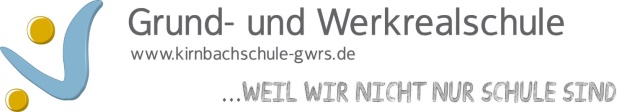 Bitte in Stichworten eintragenName der Lehrkraft: 	St. LehmannDatum der Dokumentation: 28.07. 2020Klasse in 2019/20FachDas haben wir bereits erledigtDas musste noch  offen bleiben8b1Technik-Werkstoff Metall(Teasfilmabroller)Fertigstellung Tesafilmabroller